Shopping Center Development Rubric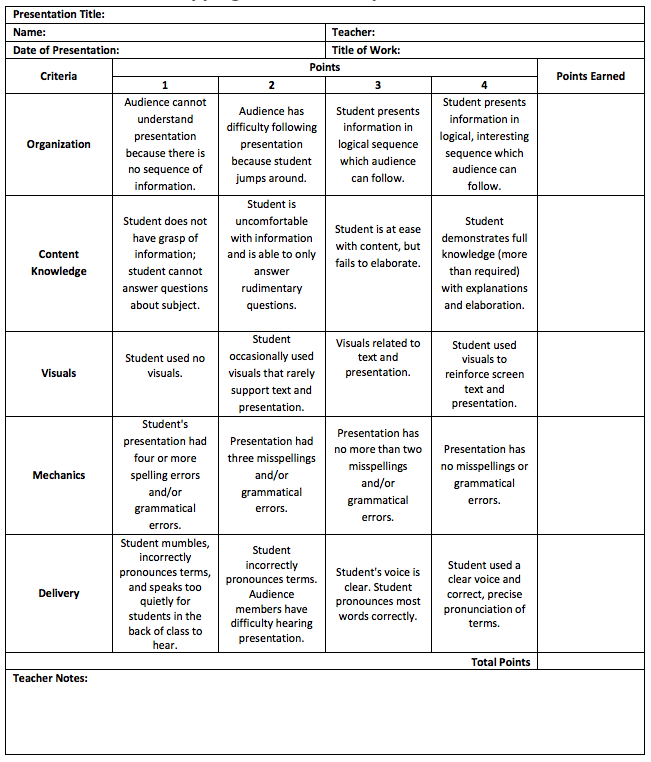 